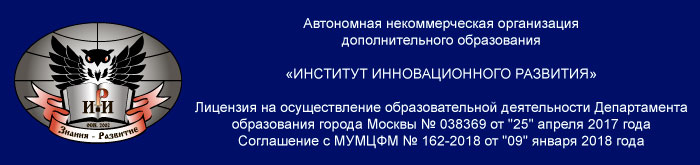 ИНФОРМАЦИЯ О СТОИМОСТИ УЧАСТИЯ В МЕРОПРИЯТИИ«ПОСЛЕДНИЕ ИЗМЕНЕНИЯ В ТРУДОВОМ ЗАКОНОДАТЕЛЬСТВЕ: СЛОЖНЫЕ ВОПРОСЫ соблюдения законодателсьтва о труде, ПРАКТИКА ПРОВЕДЕНИЯ ПРОВЕРОК»*Особые условия по цене (суммируются):ОЧНОЕ участиеВЭБИНАРЗАОЧНОЕ (запись вебинара)период16 академических часов16 академических часов16 академических часовсертификат о повышении квалификацииестьестьестьвозможность предварительно задать 2-3 персональных вопросаестьестьестьвозможность задавать вопросы в ходе обученияестьесть (чат)-раздаточный материалесть--возможность коллективного обучения и обсуждения материалаестьесть-неофициальная часть (культурная программа)есть--обеды, кофе-брейкиесть--Стоимость на 1 человека (НДС нет)26 500 р.16 850 р.12 850 р.Особые условия по цене*естьестьестьНаименованиеСтоимостьПри оплате до 31 октябряминус 5%При участии более 1-го слушателяиндивидуальные условия по стоимости